                    Hassenbrook Academy 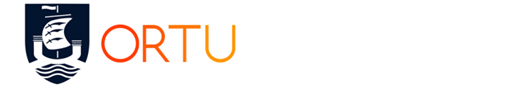 Hassenbrook Road Stanford-Le-Hope Essex SS17 0NSTel: 01375 671566www.Hassenbrook.org.ukPerson Specification HOD Geography  TLR 2bEducation and QualificationsEssentialDesirableQualified teacher statusGood honours graduate Commitment to personal/professional developmentExperienceEssentialDesirable2 or more years of teaching experience of KS3 - 4 GeographyExperience of Academic MentoringExperience of successfully organising extra-curricular activities to support the curriculumTeaching and LearningEssentialDesirableProven track record of ability to raise achievement for allCommitted to ensuring excellent standards of behaviour at all timesExcellent communication skillsCommitted to role of tutor for a group of students and the benefits of pastoral care Experience of teaching a range of courses including KS3 and GCSE Consistently good teaching practiceSkills and AttributesEssentialDesirableAbility to establish good working relationships and effective teamworkAbility to use ICT to maximise differentiationExcellent role model for staff and studentsInnovative approaches to student motivation and pastoral careAbility to generate ideas and drive initiativesPersonal QualitiesEssentialDesirableHigh expectations of students and colleaguesHighly motivated and able to motivate and inspire studentsEnthusiastic and committedA passion for teachingOpen-mindednessA forward-thinking approachExcellent interpersonal skillsAbility to be reflective and self-criticalDisplay calmness under pressurePotential for further promotionCharismatic - having 'a presence’Willingness to take on other roles and responsibilities within the departmentNot afraid of hard work